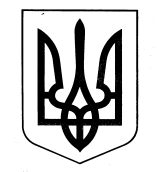 ХАРКІВСЬКА ОБЛАСНА ДЕРЖАВНА АДМІНІСТРАЦІЯДЕПАРТАМЕНТ НАУКИ І ОСВІТИ НАКАЗ15.11.2016					  Харків					№ 438Про відрядження учнів відділення бадмінтону Харківського обласного вищого училища фізичної культури і спорту На виконання Плану спортивно-масових заходів Харківського обласного вищого училища фізичної культури і спорту на 2016 рік, затвердженого директором Департаменту науки і освіти Харківської обласної державної адміністрації А.В. Бабічевим, на підставі кошторису витрат на відрядження відділення бадмінтону для участі у відкритих Всеукраїнських змаганнях, присвячених пам’яті А.О. Гайдука та К.В. Вавілова, затвердженого директором Департаменту науки і освіти Харківської обласної державної адміністрації А.В. Бабічевим, згідно з пунктом 3.20 розділу 3 Статуту Харківського обласного вищого училища фізичної культури і спорту, затвердженого головою Харківської обласної ради С.І. Черновим 15 січня 2013 року, керуючись статтею 6 Закону України «Про місцеві державні адміністрації»,НАКАЗУЮ: Директору Харківського обласного вищого училища фізичної культури і спорту Попову А.М.:Забезпечити участь учнів відділення бадмінтону у відкритих Всеукраїнських змаганнях, присвячених пам’яті А.О. Гайдука та К.В. Вавілова.									    Термін: 30.11.2016-02.12.2016Відрядити до м. Дніпра вчителя бадмінтону Харківського обласного вищого училища фізичної культури і спорту Головкіну Наталію Володимирівну та з нею 4 учнів відділення бадмінтону у такому складі: Бекетов Гліб, Мединський Іван, Рудакова Валерія – учні 10 класу, Щур Кирило – учень 11 класу.                                                                             Термін: 30.11.2016-02.12.2016 Визначити особу, відповідальну за збереження життя та здоров’я учнів Харківського обласного вищого училища фізичної культури і спорту під час проїзду та проведення змагань.Витрати по відрядженню віднести за рахунок Харківського обласного вищого училища фізичної культури і спорту.Контроль за виконанням даного наказу покласти на заступника директора Департаменту науки і освіти Харківської обласної державної адміністрації – начальника управління освіти і науки В.В. Ігнатьєва.Директор Департаменту 						   А.В. Бабічев